	DUSZPASTERSTWO LITURGICZNEJ SŁUŻBY OŁTARZA 
DIECEZJI RZESZOWSKIEJ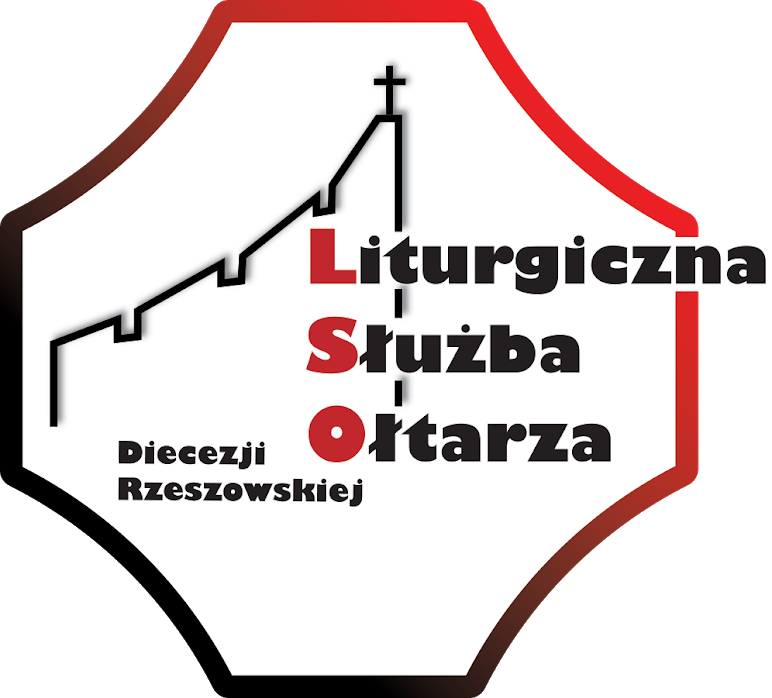 ul. Prymasa 1000 - lecia 1, 35-510 Rzeszówmail: rzeszowlso@gmail.com; tel. 697-333-539 Regulamin Mistrzostw LSO w Piłce Siatkowej1. Postanowienia ogólne:1.1. termin: Sobota 15.04.2023 r. g. 9:001.2. Miejsce: Hala sportowa ul. Miłocińska 42 w Rzeszowie, 1.3. Wpisowe: 15 zł – od każdego zawodnika oraz kibica1.4. Organizatorem turnieju jest: Diecezjalne Duszpasterstwo Liturgicznej Służby Ołtarza Diecezji Rzeszowskiej2. Warunki udziału:2.1. Do udziału w Mistrzostwach zgłaszają się parafie z Diecezji Rzeszowskiej.2.2. W dniu turnieju opiekun grupy przedstawia listę ministrantów wg Załącznika 1.2.3. Prawo do startu mają drużyny złożone wyłącznie z ministrantów urodzonych w roku 2002 i młodszych, należących do wspólnoty ministranckiej danej parafii. W Turnieju mogą wziąć udział wyłącznie chłopcy.2.4. Wszyscy uczestnicy muszą posiadać legitymację ministrancką, poświadczające, że są czynnymi członkami parafialnej Wspólnoty Ministranckiej.2.5. Ministranci niepełnoletni mają posiadać zgodę rodziców na udział w turnieju. Załącznik 23. Organizacja rozgrywek:3.1. Turniej będzie rozgrywany systemem grupowym, a następnie pucharowym.3.2. Zgłoszone zespoły zostaną podzieleni na grupy. Losowanie grup odbędzie się 13 kwietnia o godz. 20:00 na Facebook - fanpage LSO Diecezji Rzeszowskiej3.3. Rozgrzewka trwa maksymalnie 5 min.3.4. W przypadku mniejszej ilości drużyn organizatorzy zastrzegają sobie prawo do zmiany systemu rozgrywek.4. Przepisy gry5.1. Obowiązują najnowsze przepisy określone w „Międzynarodowych Przepisach Gry w Piłkę Siatkową”.5.2. W przypadku, gdy drużyna będzie liczyła pięciu zawodników (np. z powodu niestawienia się kompletnego składu drużyny, kontuzji zawodników, bądź dyskwalifikacji, wykluczenia zawodnika) dana drużyna gra w 5 osób. 5.3. Mecz prowadzą sędziowie wcześniej do tego uprawnieni.5.4. Mecze we wszystkich fazach toczą się do dwóch wygranych setów do 15 pkt., W przypadku remisu w setach 1 : 1, trzeci decydujący set rozgrywany będzie tiebreakiem do 15 pkt.5.5. O zajętym miejscu w grupie decydują:● liczba zdobytych punktów (za zwycięstwo 2:0 drużyna otrzymuje 3 punkty, za zwycięstwo 2:1drużyna otrzymuje 2 punkty, za porażkę 1:2 drużyna otrzymuje 1 punkt, za porażkę 0:2 drużynaotrzymuje 0 punktów),● wynik bezpośredniego spotkania,● stosunek wygranych do przegranych setów,● ilość wygranych setów,● stosunek wygranych do przegranych małych punktów,● ilość zdobytych małych punktów.5.6. Każdy zespół ma prawo, w każdym secie, do maksymalnie jednej przerwy na odpoczynek i czterech zmian zawodników.5.7. Wszystkie przerwy między setami trwają po 60 sekund, a przerwy na żądanie 30 sekund.5.8. Każdy zespół spośród dwunastu zawodników zgłoszonych do gry, może zarejestrować jednego zawodnika wyspecjalizowanego w grze obronnej, zwanego „Libero”.5.9. Siatka umieszczona z antenkami jest na wysokości 235 cm.5.10. Kolor koszulek, musi być jednakowy dla całego zespołu.5.11. Zawodnicy noszą okulary lub szkła kontaktowe na własne ryzyko.5.12. Kapitan po zakończonym meczu zobowiązany jest do podpisania protokołu meczowego. Swoim podpisem potwierdza wydarzenia, które miały miejsce na boisku.6. Postanowienia organizacyjne6.1. Kapitan drużyny zgłasza sędziemu gotowość drużyny do gry w spotkaniu.6.2. Kapitan jest reprezentantem drużyny w rozmowach z sędzią.6.4. Na terenie płyty boiska obowiązuje obuwie sportowe.6.5. Wejście na płytę boiska dopuszczalne jest tylko za zgodą organizatora lub sędziego.6.6. Mecze rozgrywane są według zasady fair-play i z poszanowaniem zasad dobrego wychowania.6.7. Kibice oraz zawodnicy mają zakaz używania niecenzuralnych i obraźliwych słów podczas Mistrzostw.6.8. Obowiązuje całkowity zakaz palenia papierosów, spożywania napojów alkoholowych oraz używania jakichkolwiek środków odurzających. Złamanie tego punktu grozi dyskwalifikacją drużyny.7. Postanowienia końcowe7.1. Zgłoszenia do środy 12.04.2023 r.  - Telefonicznie – 697-333-539,- formularz	 Google 7.2. W przypadku nieprzestrzegania regulaminu lub przepisów gry sędzia samodzielnie lub na prośbę organizatora ma prawo:- weryfikacji wyniku meczu,- dyskwalifikacji zawodnika lub drużyny ze spotkania, bądź rozgrywek.7.3. Organizator nie ponosi żadnej odpowiedzialności prawnej za wypadki wynikające z udziału w turnieju osób chorych oraz za skutki owych wypadków przed, po i w czasie rozgrywania konkurencji.7.4. Organizator nie ponosi odpowiedzialności za rzeczy zaginione w czasie trwania zawodów.7.5. Organizator zastrzega sobie możliwość zmiany terminów meczów w czasie trwania Mistrzostw zarówno w rundzie zasadniczej, jak i finałowej.7.6. Każdy zawodnik zobowiązany jest również do przestrzegania regulaminów szatni i sali, na których będą rozgrywane mecze.7.7. Każda osoba zapisana na liście zgłoszeniowej będzie ubezpieczona od NNW.7.8. Organizator zastrzega sobie prawo do możliwości zmian w programie turnieju.7.9. Organizator zastrzega sobie prawo do ostatecznej interpretacji i ewentualnych zmian w niniejszym regulaminie.